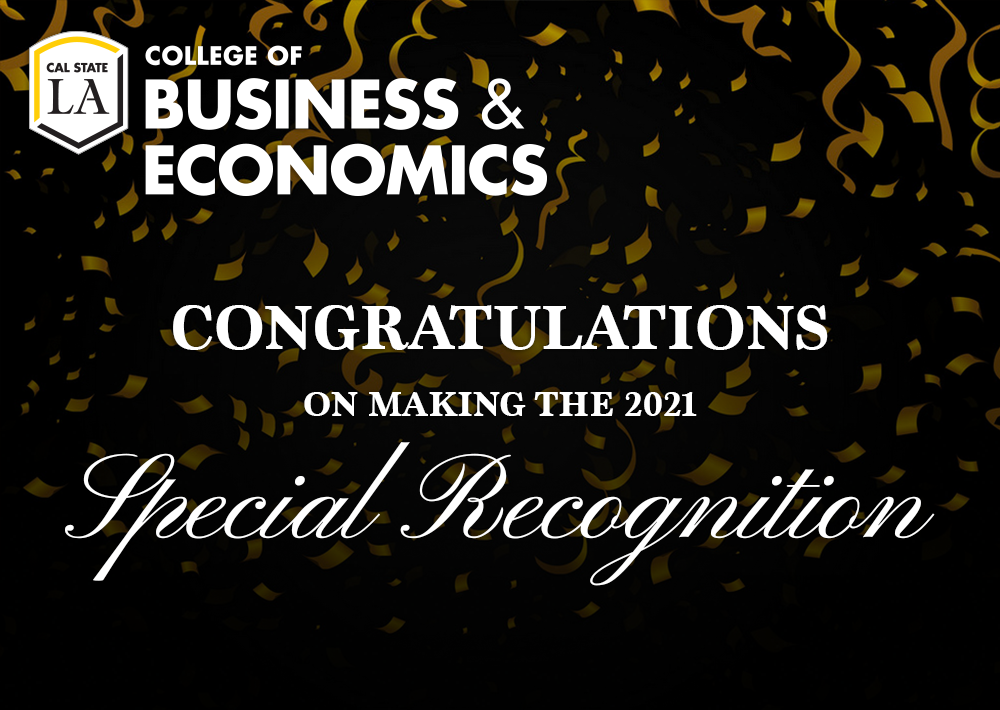 Hanzal AdnanWilliam AguilarIvan AlbertoJason AlvaradoJennifer AlvarezTatiana AlvarezJohn ArmijoMayra BallesterosNorman BautistaAntonio BecerraKatherine BelknapKen BorngrebeAnna BravovaHazina Cain-HoustonDorothy ChanMichael ChanDemetrios DanielBita Faraji tabriziSherry FongClarence Foryoung TaniformTao FuQais GabiTanvi GawadeEdward GonzalezMijean Good-PerryWeiqiang HeGarrett HeidebrinkJay JoshiDigeshkumar KansaraGore KhachatrianTaimoor KhanMaria KizilovaShuvadeep KunduAndrew LaiCheri LalwaniWilliam LamJohnny LeiJiao LiIsaac LinMa LootJingwen LuDavid LyAyisha MaciasAmogh MaheshGabriella MaineaGloria MakNanjesh Mandya RameshAdrian MarroquinJairo MejiaJudy MillsapDavid MirakianMonika MishraRachel NazarethIrene NgTara O'CallaghanUchechukwu OkaforDhruviben PatelAnkita PaulTommy PhamYiqing QianJose RamirezSaba RehmanEric ReynosoVincent RozarioIsmail SadiqKalika SaxenaSamuel SeanHarutyun SepetjyanShradha ShindeLinray SongTaya StewartAakanksha TasgaonkarLaura ThyssenCharles TobinSiddhi UdaniDonald VallecilloJorge VillegasHeather WoodKevin XuEunjee YangDanny ZhongHuidan Zhu